СИЛАБУСТЕОРІЯ АЛГОРИТМІВназва освітньої компоненти(дисципліни)«Затверджую»Завідувач кафедри інформаційних технологій проектування та прикладної математики___________________    /д.т.н., проф. Терентьєв О.О./«____» ______________202_ р.Розробник силабусу____________________  /ас. Серпінська О.І./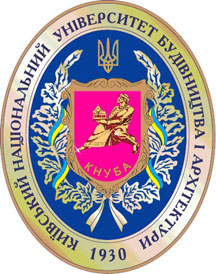 	Шифр за ОП:  ОК 14	Шифр за ОП:  ОК 14	Шифр за ОП:  ОК 14	Шифр за ОП:  ОК 14	Шифр за ОП:  ОК 14	Навчальний рік: 2023/2024	Навчальний рік: 2023/2024	Навчальний рік: 2023/2024	Навчальний рік: 2023/2024	Навчальний рік: 2023/2024 Освітній рівень: перший рівень вищої освіти (бакалавр) Освітній рівень: перший рівень вищої освіти (бакалавр) Освітній рівень: перший рівень вищої освіти (бакалавр) Освітній рівень: перший рівень вищої освіти (бакалавр) Освітній рівень: перший рівень вищої освіти (бакалавр)	Форма навчання: денна	Форма навчання: денна	Форма навчання: денна	Форма навчання: денна	Форма навчання: денна	Галузь знань: 12 «Інформаційні технології»	Галузь знань: 12 «Інформаційні технології»	Галузь знань: 12 «Інформаційні технології»	Галузь знань: 12 «Інформаційні технології»	Галузь знань: 12 «Інформаційні технології»	Спеціальність: 126 «Інформаційні системи і технології»	Спеціальність: 126 «Інформаційні системи і технології»	Спеціальність: 126 «Інформаційні системи і технології»	Спеціальність: 126 «Інформаційні системи і технології»	Спеціальність: 126 «Інформаційні системи і технології»8) Компонента спеціальності: обов’язкова 8) Компонента спеціальності: обов’язкова 8) Компонента спеціальності: обов’язкова 8) Компонента спеціальності: обов’язкова 8) Компонента спеціальності: обов’язкова 9)	Семестр: 39)	Семестр: 39)	Семестр: 39)	Семестр: 39)	Семестр: 310) Цикл дисципліни: обов`язкова компонента ОП10) Цикл дисципліни: обов`язкова компонента ОП10) Цикл дисципліни: обов`язкова компонента ОП10) Цикл дисципліни: обов`язкова компонента ОП10) Цикл дисципліни: обов`язкова компонента ОП11) Контактні дані викладача: ас. Серпінська О.І., o.serpinska@gmail.com, (044) 241-54-0211) Контактні дані викладача: ас. Серпінська О.І., o.serpinska@gmail.com, (044) 241-54-0211) Контактні дані викладача: ас. Серпінська О.І., o.serpinska@gmail.com, (044) 241-54-0211) Контактні дані викладача: ас. Серпінська О.І., o.serpinska@gmail.com, (044) 241-54-0211) Контактні дані викладача: ас. Серпінська О.І., o.serpinska@gmail.com, (044) 241-54-0212) Мова навчання: українська12) Мова навчання: українська12) Мова навчання: українська12) Мова навчання: українська12) Мова навчання: українська13) Пререквізити: «Основи програмування», «Об’єктно-орієнтоване програмування», «Математичний аналіз», «Дискретна математика»13) Пререквізити: «Основи програмування», «Об’єктно-орієнтоване програмування», «Математичний аналіз», «Дискретна математика»13) Пререквізити: «Основи програмування», «Об’єктно-орієнтоване програмування», «Математичний аналіз», «Дискретна математика»13) Пререквізити: «Основи програмування», «Об’єктно-орієнтоване програмування», «Математичний аналіз», «Дискретна математика»13) Пререквізити: «Основи програмування», «Об’єктно-орієнтоване програмування», «Математичний аналіз», «Дискретна математика»14) Мета курсу: отримання студентами ґрунтовної математичної підготовки та знань теоретичних, методичних і алгоритмічних основ інформаційних технологій для їх використання під час розв`язання прикладних і наукових завдань в області інформаційних систем і технологій, забезпечення теоретичної і інженерної підготовки фахівців у галузі проектування, впровадження і використання інформаційних систем.14) Мета курсу: отримання студентами ґрунтовної математичної підготовки та знань теоретичних, методичних і алгоритмічних основ інформаційних технологій для їх використання під час розв`язання прикладних і наукових завдань в області інформаційних систем і технологій, забезпечення теоретичної і інженерної підготовки фахівців у галузі проектування, впровадження і використання інформаційних систем.14) Мета курсу: отримання студентами ґрунтовної математичної підготовки та знань теоретичних, методичних і алгоритмічних основ інформаційних технологій для їх використання під час розв`язання прикладних і наукових завдань в області інформаційних систем і технологій, забезпечення теоретичної і інженерної підготовки фахівців у галузі проектування, впровадження і використання інформаційних систем.14) Мета курсу: отримання студентами ґрунтовної математичної підготовки та знань теоретичних, методичних і алгоритмічних основ інформаційних технологій для їх використання під час розв`язання прикладних і наукових завдань в області інформаційних систем і технологій, забезпечення теоретичної і інженерної підготовки фахівців у галузі проектування, впровадження і використання інформаційних систем.14) Мета курсу: отримання студентами ґрунтовної математичної підготовки та знань теоретичних, методичних і алгоритмічних основ інформаційних технологій для їх використання під час розв`язання прикладних і наукових завдань в області інформаційних систем і технологій, забезпечення теоретичної і інженерної підготовки фахівців у галузі проектування, впровадження і використання інформаційних систем.15) Програмні компетентності:15) Програмні компетентності:15) Програмні компетентності:15) Програмні компетентності:15) Програмні компетентності:16)	Результати навчання:16)	Результати навчання:16)	Результати навчання:16)	Результати навчання:16)	Результати навчання:№Програмний результат навчанняМетод перевірки навчального ефектуФорма проведення занятьПосилання на компетентності1.ПР2. Застосувати знання фундаментальних і природничих наук, системного аналізу і технологій моделювання, стандартних алгоритмів та системного аналізу при розв`язанні задач проектування і використання інформаційних систем і технологійОбговорення під час занять, тематичне дослідження, курсова роботаЛекції,лабораторні роботи1ККЗ1,КЗ2,КЗ3,КС1,КС22.ПР 3. Використовувати базові знання інформатики і сучасних інформаційних систем і технологій, навички програмування, технології безпечної роботи в комп`ютерних мережах, методи створення баз даних та інтернет-ресурсів, технології розроблення алгоритмів і комп`ютерних програм мовами високого рівня із застосуванням об`єктно-орієнтованого програмування для розв`язання задач проектування і використання інформаційних систем і технологій.Обговорення під час занять, тематичне дослідження, курсова роботаЛекції,лабораторні роботиІККЗ1КЗ 2КЗ 3КС 2КС 4КС 53.ПР  4.  Проводити  системний  аналіз  об’єктів проектування  та  обґрунтовувати  вибір  структури, алгоритмів  та  способів  передачі  інформації  в інформаційних системах та технологіях.Обговорення під час занять, тематичне дослідження, курсова роботаЛекції,лабораторні роботиІККЗ 1КЗ 2КЗ 3КС 3КС 416) Структура курсу:16) Структура курсу:16) Структура курсу:16) Структура курсу:16) Структура курсу:16) Структура курсу:Лекції, годПрактичне заняття, годЛабораторні заняття, годКурсовий проект/ курсова роботаРГР/КонтрольнароботаСамостійні робота здобувача, годФорма підсумкового контролю2030РГР70ЗалікСума годин:   120Сума годин:   120Сума годин:   120Сума годин:   120Загальна кількість (кредитів ЕСТS)Загальна кількість (кредитів ЕСТS)Загальна кількість (кредитів ЕСТS)Загальна кількість (кредитів ЕСТS)120 (4)120 (4)Кількість годин (кредитів ЕСТS) аудиторного навантаження:Кількість годин (кредитів ЕСТS) аудиторного навантаження:Кількість годин (кредитів ЕСТS) аудиторного навантаження:Кількість годин (кредитів ЕСТS) аудиторного навантаження:50(2)50(2)17) Зміст курсу: (окремо для кожної форми занять – Л/Пр/Лаб/ КР/СРС) Лекції:Модуль 1. Алгоритми: побудова та аналізЗмістовий модуль 1. Аналіз алгоритмів та алгоритмічні стратегії.Основи аналізу алгоритмів.Асимптотичний аналіз. Оцінки складності алгоритмів.Структури даних.Рекурсивні функції і алгоритми.Теорія скінченних автоматів.Змістовий модуль 2. Фундаментальні алгоритми та їх побудова.2.1.Алгоритми сортування та їх аналіз.2.2.Алгоритми пошуку підрядків в рядках.2.3.Дерева. Основні операції з деревами.2.4.Фундаментальні алгоритми на графах і деревах.Лабораторні заняття:Змістовий модуль 1. Аналіз алгоритмів та алгоритмічні стратегії1.Властивості і способи опису алгоритмів.2.Аналіз алгоритмів.3. Структури даних. Статичні структури даних.4. Структури даних. Динамічні структури даних.5.Рекурсивні алгоритми (програмна реалізація).6.Машини Тьюрінга. Автомати Маркова. Машина Поста.Змістовий модуль 2. Фундаментальні алгоритми та їх побудова.1.Основні методи сортування масивів (розрахунки вручну та програмна реалізація).2.Алгоритми пошуку в рядках (розрахунки вручну та програмна реалізація).3.Бінарні дерева (розрахунки вручну та програмна реалізація).4.Реалізація алгоритмів Прима та Крускала (розрахунки вручну та програмна реалізація).5.Реалізація алгоритмів Дейкстри та Флойда (розрахунки вручну та програмна реалізація)Практичні заняття:не передбачено НПКурсовий проект/курсова робота/РГР/Контрольна робота:Змістовний модуль 2. РГР:1. Алгоритми на графах. Дводольний граф.2. Алгоритми на графах. Розфарбування графа3. Алгоритми на графах. Ізоморфний граф4. Алгоритми на графах. Гамільтонів граф.5. Алгоритми стискання даних. Код Хаффмана.6. Алгоритми сортування Топологічне сортування.7. Алгоритми на графах. Ейлерів граф.8. Гра Hi-Q.9. Триоміно.10. Алгоритми на графах. Алгоритм Джонсона.11. Алгоритми пошуку в рядках. Алгоритм Бойєра-Мура.12. Головоломка «8».13. Алгоритми пошуку в рядках. Алгоритм Хорспула.14. Алгоритми на графах. Хвильовий алгоритм.15. Алгоритми на графах. Алгоритм Форда-Фалкерсона.16. Жадібні алгоритми. Задача про школу .17. Алгоритм Джонсона.18. Генерація лабіринту.19. Алгоритми зовнішнього сортування.Відсортувати файл, використовуючи багатофазне та природнє сортування.20. Алгоритми зовнішнього сортування.Відсортувати файл, використовуючи багатоканальне та пряме злиття.Самостійна робота студента(СРС):Виконання РГР.Виконання лабораторних робіт.Підготовка до лекцій.Підготовка до заліку.Підготовка до іспиту.17) Зміст курсу: (окремо для кожної форми занять – Л/Пр/Лаб/ КР/СРС) Лекції:Модуль 1. Алгоритми: побудова та аналізЗмістовий модуль 1. Аналіз алгоритмів та алгоритмічні стратегії.Основи аналізу алгоритмів.Асимптотичний аналіз. Оцінки складності алгоритмів.Структури даних.Рекурсивні функції і алгоритми.Теорія скінченних автоматів.Змістовий модуль 2. Фундаментальні алгоритми та їх побудова.2.1.Алгоритми сортування та їх аналіз.2.2.Алгоритми пошуку підрядків в рядках.2.3.Дерева. Основні операції з деревами.2.4.Фундаментальні алгоритми на графах і деревах.Лабораторні заняття:Змістовий модуль 1. Аналіз алгоритмів та алгоритмічні стратегії1.Властивості і способи опису алгоритмів.2.Аналіз алгоритмів.3. Структури даних. Статичні структури даних.4. Структури даних. Динамічні структури даних.5.Рекурсивні алгоритми (програмна реалізація).6.Машини Тьюрінга. Автомати Маркова. Машина Поста.Змістовий модуль 2. Фундаментальні алгоритми та їх побудова.1.Основні методи сортування масивів (розрахунки вручну та програмна реалізація).2.Алгоритми пошуку в рядках (розрахунки вручну та програмна реалізація).3.Бінарні дерева (розрахунки вручну та програмна реалізація).4.Реалізація алгоритмів Прима та Крускала (розрахунки вручну та програмна реалізація).5.Реалізація алгоритмів Дейкстри та Флойда (розрахунки вручну та програмна реалізація)Практичні заняття:не передбачено НПКурсовий проект/курсова робота/РГР/Контрольна робота:Змістовний модуль 2. РГР:1. Алгоритми на графах. Дводольний граф.2. Алгоритми на графах. Розфарбування графа3. Алгоритми на графах. Ізоморфний граф4. Алгоритми на графах. Гамільтонів граф.5. Алгоритми стискання даних. Код Хаффмана.6. Алгоритми сортування Топологічне сортування.7. Алгоритми на графах. Ейлерів граф.8. Гра Hi-Q.9. Триоміно.10. Алгоритми на графах. Алгоритм Джонсона.11. Алгоритми пошуку в рядках. Алгоритм Бойєра-Мура.12. Головоломка «8».13. Алгоритми пошуку в рядках. Алгоритм Хорспула.14. Алгоритми на графах. Хвильовий алгоритм.15. Алгоритми на графах. Алгоритм Форда-Фалкерсона.16. Жадібні алгоритми. Задача про школу .17. Алгоритм Джонсона.18. Генерація лабіринту.19. Алгоритми зовнішнього сортування.Відсортувати файл, використовуючи багатофазне та природнє сортування.20. Алгоритми зовнішнього сортування.Відсортувати файл, використовуючи багатоканальне та пряме злиття.Самостійна робота студента(СРС):Виконання РГР.Виконання лабораторних робіт.Підготовка до лекцій.Підготовка до заліку.Підготовка до іспиту.17) Зміст курсу: (окремо для кожної форми занять – Л/Пр/Лаб/ КР/СРС) Лекції:Модуль 1. Алгоритми: побудова та аналізЗмістовий модуль 1. Аналіз алгоритмів та алгоритмічні стратегії.Основи аналізу алгоритмів.Асимптотичний аналіз. Оцінки складності алгоритмів.Структури даних.Рекурсивні функції і алгоритми.Теорія скінченних автоматів.Змістовий модуль 2. Фундаментальні алгоритми та їх побудова.2.1.Алгоритми сортування та їх аналіз.2.2.Алгоритми пошуку підрядків в рядках.2.3.Дерева. Основні операції з деревами.2.4.Фундаментальні алгоритми на графах і деревах.Лабораторні заняття:Змістовий модуль 1. Аналіз алгоритмів та алгоритмічні стратегії1.Властивості і способи опису алгоритмів.2.Аналіз алгоритмів.3. Структури даних. Статичні структури даних.4. Структури даних. Динамічні структури даних.5.Рекурсивні алгоритми (програмна реалізація).6.Машини Тьюрінга. Автомати Маркова. Машина Поста.Змістовий модуль 2. Фундаментальні алгоритми та їх побудова.1.Основні методи сортування масивів (розрахунки вручну та програмна реалізація).2.Алгоритми пошуку в рядках (розрахунки вручну та програмна реалізація).3.Бінарні дерева (розрахунки вручну та програмна реалізація).4.Реалізація алгоритмів Прима та Крускала (розрахунки вручну та програмна реалізація).5.Реалізація алгоритмів Дейкстри та Флойда (розрахунки вручну та програмна реалізація)Практичні заняття:не передбачено НПКурсовий проект/курсова робота/РГР/Контрольна робота:Змістовний модуль 2. РГР:1. Алгоритми на графах. Дводольний граф.2. Алгоритми на графах. Розфарбування графа3. Алгоритми на графах. Ізоморфний граф4. Алгоритми на графах. Гамільтонів граф.5. Алгоритми стискання даних. Код Хаффмана.6. Алгоритми сортування Топологічне сортування.7. Алгоритми на графах. Ейлерів граф.8. Гра Hi-Q.9. Триоміно.10. Алгоритми на графах. Алгоритм Джонсона.11. Алгоритми пошуку в рядках. Алгоритм Бойєра-Мура.12. Головоломка «8».13. Алгоритми пошуку в рядках. Алгоритм Хорспула.14. Алгоритми на графах. Хвильовий алгоритм.15. Алгоритми на графах. Алгоритм Форда-Фалкерсона.16. Жадібні алгоритми. Задача про школу .17. Алгоритм Джонсона.18. Генерація лабіринту.19. Алгоритми зовнішнього сортування.Відсортувати файл, використовуючи багатофазне та природнє сортування.20. Алгоритми зовнішнього сортування.Відсортувати файл, використовуючи багатоканальне та пряме злиття.Самостійна робота студента(СРС):Виконання РГР.Виконання лабораторних робіт.Підготовка до лекцій.Підготовка до заліку.Підготовка до іспиту.17) Зміст курсу: (окремо для кожної форми занять – Л/Пр/Лаб/ КР/СРС) Лекції:Модуль 1. Алгоритми: побудова та аналізЗмістовий модуль 1. Аналіз алгоритмів та алгоритмічні стратегії.Основи аналізу алгоритмів.Асимптотичний аналіз. Оцінки складності алгоритмів.Структури даних.Рекурсивні функції і алгоритми.Теорія скінченних автоматів.Змістовий модуль 2. Фундаментальні алгоритми та їх побудова.2.1.Алгоритми сортування та їх аналіз.2.2.Алгоритми пошуку підрядків в рядках.2.3.Дерева. Основні операції з деревами.2.4.Фундаментальні алгоритми на графах і деревах.Лабораторні заняття:Змістовий модуль 1. Аналіз алгоритмів та алгоритмічні стратегії1.Властивості і способи опису алгоритмів.2.Аналіз алгоритмів.3. Структури даних. Статичні структури даних.4. Структури даних. Динамічні структури даних.5.Рекурсивні алгоритми (програмна реалізація).6.Машини Тьюрінга. Автомати Маркова. Машина Поста.Змістовий модуль 2. Фундаментальні алгоритми та їх побудова.1.Основні методи сортування масивів (розрахунки вручну та програмна реалізація).2.Алгоритми пошуку в рядках (розрахунки вручну та програмна реалізація).3.Бінарні дерева (розрахунки вручну та програмна реалізація).4.Реалізація алгоритмів Прима та Крускала (розрахунки вручну та програмна реалізація).5.Реалізація алгоритмів Дейкстри та Флойда (розрахунки вручну та програмна реалізація)Практичні заняття:не передбачено НПКурсовий проект/курсова робота/РГР/Контрольна робота:Змістовний модуль 2. РГР:1. Алгоритми на графах. Дводольний граф.2. Алгоритми на графах. Розфарбування графа3. Алгоритми на графах. Ізоморфний граф4. Алгоритми на графах. Гамільтонів граф.5. Алгоритми стискання даних. Код Хаффмана.6. Алгоритми сортування Топологічне сортування.7. Алгоритми на графах. Ейлерів граф.8. Гра Hi-Q.9. Триоміно.10. Алгоритми на графах. Алгоритм Джонсона.11. Алгоритми пошуку в рядках. Алгоритм Бойєра-Мура.12. Головоломка «8».13. Алгоритми пошуку в рядках. Алгоритм Хорспула.14. Алгоритми на графах. Хвильовий алгоритм.15. Алгоритми на графах. Алгоритм Форда-Фалкерсона.16. Жадібні алгоритми. Задача про школу .17. Алгоритм Джонсона.18. Генерація лабіринту.19. Алгоритми зовнішнього сортування.Відсортувати файл, використовуючи багатофазне та природнє сортування.20. Алгоритми зовнішнього сортування.Відсортувати файл, використовуючи багатоканальне та пряме злиття.Самостійна робота студента(СРС):Виконання РГР.Виконання лабораторних робіт.Підготовка до лекцій.Підготовка до заліку.Підготовка до іспиту.17) Зміст курсу: (окремо для кожної форми занять – Л/Пр/Лаб/ КР/СРС) Лекції:Модуль 1. Алгоритми: побудова та аналізЗмістовий модуль 1. Аналіз алгоритмів та алгоритмічні стратегії.Основи аналізу алгоритмів.Асимптотичний аналіз. Оцінки складності алгоритмів.Структури даних.Рекурсивні функції і алгоритми.Теорія скінченних автоматів.Змістовий модуль 2. Фундаментальні алгоритми та їх побудова.2.1.Алгоритми сортування та їх аналіз.2.2.Алгоритми пошуку підрядків в рядках.2.3.Дерева. Основні операції з деревами.2.4.Фундаментальні алгоритми на графах і деревах.Лабораторні заняття:Змістовий модуль 1. Аналіз алгоритмів та алгоритмічні стратегії1.Властивості і способи опису алгоритмів.2.Аналіз алгоритмів.3. Структури даних. Статичні структури даних.4. Структури даних. Динамічні структури даних.5.Рекурсивні алгоритми (програмна реалізація).6.Машини Тьюрінга. Автомати Маркова. Машина Поста.Змістовий модуль 2. Фундаментальні алгоритми та їх побудова.1.Основні методи сортування масивів (розрахунки вручну та програмна реалізація).2.Алгоритми пошуку в рядках (розрахунки вручну та програмна реалізація).3.Бінарні дерева (розрахунки вручну та програмна реалізація).4.Реалізація алгоритмів Прима та Крускала (розрахунки вручну та програмна реалізація).5.Реалізація алгоритмів Дейкстри та Флойда (розрахунки вручну та програмна реалізація)Практичні заняття:не передбачено НПКурсовий проект/курсова робота/РГР/Контрольна робота:Змістовний модуль 2. РГР:1. Алгоритми на графах. Дводольний граф.2. Алгоритми на графах. Розфарбування графа3. Алгоритми на графах. Ізоморфний граф4. Алгоритми на графах. Гамільтонів граф.5. Алгоритми стискання даних. Код Хаффмана.6. Алгоритми сортування Топологічне сортування.7. Алгоритми на графах. Ейлерів граф.8. Гра Hi-Q.9. Триоміно.10. Алгоритми на графах. Алгоритм Джонсона.11. Алгоритми пошуку в рядках. Алгоритм Бойєра-Мура.12. Головоломка «8».13. Алгоритми пошуку в рядках. Алгоритм Хорспула.14. Алгоритми на графах. Хвильовий алгоритм.15. Алгоритми на графах. Алгоритм Форда-Фалкерсона.16. Жадібні алгоритми. Задача про школу .17. Алгоритм Джонсона.18. Генерація лабіринту.19. Алгоритми зовнішнього сортування.Відсортувати файл, використовуючи багатофазне та природнє сортування.20. Алгоритми зовнішнього сортування.Відсортувати файл, використовуючи багатоканальне та пряме злиття.Самостійна робота студента(СРС):Виконання РГР.Виконання лабораторних робіт.Підготовка до лекцій.Підготовка до заліку.Підготовка до іспиту.17) Зміст курсу: (окремо для кожної форми занять – Л/Пр/Лаб/ КР/СРС) Лекції:Модуль 1. Алгоритми: побудова та аналізЗмістовий модуль 1. Аналіз алгоритмів та алгоритмічні стратегії.Основи аналізу алгоритмів.Асимптотичний аналіз. Оцінки складності алгоритмів.Структури даних.Рекурсивні функції і алгоритми.Теорія скінченних автоматів.Змістовий модуль 2. Фундаментальні алгоритми та їх побудова.2.1.Алгоритми сортування та їх аналіз.2.2.Алгоритми пошуку підрядків в рядках.2.3.Дерева. Основні операції з деревами.2.4.Фундаментальні алгоритми на графах і деревах.Лабораторні заняття:Змістовий модуль 1. Аналіз алгоритмів та алгоритмічні стратегії1.Властивості і способи опису алгоритмів.2.Аналіз алгоритмів.3. Структури даних. Статичні структури даних.4. Структури даних. Динамічні структури даних.5.Рекурсивні алгоритми (програмна реалізація).6.Машини Тьюрінга. Автомати Маркова. Машина Поста.Змістовий модуль 2. Фундаментальні алгоритми та їх побудова.1.Основні методи сортування масивів (розрахунки вручну та програмна реалізація).2.Алгоритми пошуку в рядках (розрахунки вручну та програмна реалізація).3.Бінарні дерева (розрахунки вручну та програмна реалізація).4.Реалізація алгоритмів Прима та Крускала (розрахунки вручну та програмна реалізація).5.Реалізація алгоритмів Дейкстри та Флойда (розрахунки вручну та програмна реалізація)Практичні заняття:не передбачено НПКурсовий проект/курсова робота/РГР/Контрольна робота:Змістовний модуль 2. РГР:1. Алгоритми на графах. Дводольний граф.2. Алгоритми на графах. Розфарбування графа3. Алгоритми на графах. Ізоморфний граф4. Алгоритми на графах. Гамільтонів граф.5. Алгоритми стискання даних. Код Хаффмана.6. Алгоритми сортування Топологічне сортування.7. Алгоритми на графах. Ейлерів граф.8. Гра Hi-Q.9. Триоміно.10. Алгоритми на графах. Алгоритм Джонсона.11. Алгоритми пошуку в рядках. Алгоритм Бойєра-Мура.12. Головоломка «8».13. Алгоритми пошуку в рядках. Алгоритм Хорспула.14. Алгоритми на графах. Хвильовий алгоритм.15. Алгоритми на графах. Алгоритм Форда-Фалкерсона.16. Жадібні алгоритми. Задача про школу .17. Алгоритм Джонсона.18. Генерація лабіринту.19. Алгоритми зовнішнього сортування.Відсортувати файл, використовуючи багатофазне та природнє сортування.20. Алгоритми зовнішнього сортування.Відсортувати файл, використовуючи багатоканальне та пряме злиття.Самостійна робота студента(СРС):Виконання РГР.Виконання лабораторних робіт.Підготовка до лекцій.Підготовка до заліку.Підготовка до іспиту.17) Зміст курсу: (окремо для кожної форми занять – Л/Пр/Лаб/ КР/СРС) Лекції:Модуль 1. Алгоритми: побудова та аналізЗмістовий модуль 1. Аналіз алгоритмів та алгоритмічні стратегії.Основи аналізу алгоритмів.Асимптотичний аналіз. Оцінки складності алгоритмів.Структури даних.Рекурсивні функції і алгоритми.Теорія скінченних автоматів.Змістовий модуль 2. Фундаментальні алгоритми та їх побудова.2.1.Алгоритми сортування та їх аналіз.2.2.Алгоритми пошуку підрядків в рядках.2.3.Дерева. Основні операції з деревами.2.4.Фундаментальні алгоритми на графах і деревах.Лабораторні заняття:Змістовий модуль 1. Аналіз алгоритмів та алгоритмічні стратегії1.Властивості і способи опису алгоритмів.2.Аналіз алгоритмів.3. Структури даних. Статичні структури даних.4. Структури даних. Динамічні структури даних.5.Рекурсивні алгоритми (програмна реалізація).6.Машини Тьюрінга. Автомати Маркова. Машина Поста.Змістовий модуль 2. Фундаментальні алгоритми та їх побудова.1.Основні методи сортування масивів (розрахунки вручну та програмна реалізація).2.Алгоритми пошуку в рядках (розрахунки вручну та програмна реалізація).3.Бінарні дерева (розрахунки вручну та програмна реалізація).4.Реалізація алгоритмів Прима та Крускала (розрахунки вручну та програмна реалізація).5.Реалізація алгоритмів Дейкстри та Флойда (розрахунки вручну та програмна реалізація)Практичні заняття:не передбачено НПКурсовий проект/курсова робота/РГР/Контрольна робота:Змістовний модуль 2. РГР:1. Алгоритми на графах. Дводольний граф.2. Алгоритми на графах. Розфарбування графа3. Алгоритми на графах. Ізоморфний граф4. Алгоритми на графах. Гамільтонів граф.5. Алгоритми стискання даних. Код Хаффмана.6. Алгоритми сортування Топологічне сортування.7. Алгоритми на графах. Ейлерів граф.8. Гра Hi-Q.9. Триоміно.10. Алгоритми на графах. Алгоритм Джонсона.11. Алгоритми пошуку в рядках. Алгоритм Бойєра-Мура.12. Головоломка «8».13. Алгоритми пошуку в рядках. Алгоритм Хорспула.14. Алгоритми на графах. Хвильовий алгоритм.15. Алгоритми на графах. Алгоритм Форда-Фалкерсона.16. Жадібні алгоритми. Задача про школу .17. Алгоритм Джонсона.18. Генерація лабіринту.19. Алгоритми зовнішнього сортування.Відсортувати файл, використовуючи багатофазне та природнє сортування.20. Алгоритми зовнішнього сортування.Відсортувати файл, використовуючи багатоканальне та пряме злиття.Самостійна робота студента(СРС):Виконання РГР.Виконання лабораторних робіт.Підготовка до лекцій.Підготовка до заліку.Підготовка до іспиту.18) Основна література:
1. Нікольський Ю. В., Пасічник В. В., Щербина Ю. М. Дискретна математика: підручник. – Львів: Магнолія-2006, 2010.- 431с.2. Заяць В. М. Методи, алгоритми та програмні засоби для моделювання і аналізу динаміки складних об’єктів і систем на основі дискретних моделей: Монографія. – Львів: Новий Світ-2000, 2009. – 399с. 3. Матвієнко М.П. Теорія алгоритмів. Навчальний посібник. – К.: Видавництво Ліра-К, 2022. - 340 с.4. Кормен Т., Лейзерсон Ч., Рівест Р. Алгоритми доступно: підручник. – К.: К.І.С, 2023. - 194с.18) Основна література:
1. Нікольський Ю. В., Пасічник В. В., Щербина Ю. М. Дискретна математика: підручник. – Львів: Магнолія-2006, 2010.- 431с.2. Заяць В. М. Методи, алгоритми та програмні засоби для моделювання і аналізу динаміки складних об’єктів і систем на основі дискретних моделей: Монографія. – Львів: Новий Світ-2000, 2009. – 399с. 3. Матвієнко М.П. Теорія алгоритмів. Навчальний посібник. – К.: Видавництво Ліра-К, 2022. - 340 с.4. Кормен Т., Лейзерсон Ч., Рівест Р. Алгоритми доступно: підручник. – К.: К.І.С, 2023. - 194с.18) Основна література:
1. Нікольський Ю. В., Пасічник В. В., Щербина Ю. М. Дискретна математика: підручник. – Львів: Магнолія-2006, 2010.- 431с.2. Заяць В. М. Методи, алгоритми та програмні засоби для моделювання і аналізу динаміки складних об’єктів і систем на основі дискретних моделей: Монографія. – Львів: Новий Світ-2000, 2009. – 399с. 3. Матвієнко М.П. Теорія алгоритмів. Навчальний посібник. – К.: Видавництво Ліра-К, 2022. - 340 с.4. Кормен Т., Лейзерсон Ч., Рівест Р. Алгоритми доступно: підручник. – К.: К.І.С, 2023. - 194с.18) Основна література:
1. Нікольський Ю. В., Пасічник В. В., Щербина Ю. М. Дискретна математика: підручник. – Львів: Магнолія-2006, 2010.- 431с.2. Заяць В. М. Методи, алгоритми та програмні засоби для моделювання і аналізу динаміки складних об’єктів і систем на основі дискретних моделей: Монографія. – Львів: Новий Світ-2000, 2009. – 399с. 3. Матвієнко М.П. Теорія алгоритмів. Навчальний посібник. – К.: Видавництво Ліра-К, 2022. - 340 с.4. Кормен Т., Лейзерсон Ч., Рівест Р. Алгоритми доступно: підручник. – К.: К.І.С, 2023. - 194с.18) Основна література:
1. Нікольський Ю. В., Пасічник В. В., Щербина Ю. М. Дискретна математика: підручник. – Львів: Магнолія-2006, 2010.- 431с.2. Заяць В. М. Методи, алгоритми та програмні засоби для моделювання і аналізу динаміки складних об’єктів і систем на основі дискретних моделей: Монографія. – Львів: Новий Світ-2000, 2009. – 399с. 3. Матвієнко М.П. Теорія алгоритмів. Навчальний посібник. – К.: Видавництво Ліра-К, 2022. - 340 с.4. Кормен Т., Лейзерсон Ч., Рівест Р. Алгоритми доступно: підручник. – К.: К.І.С, 2023. - 194с.18) Основна література:
1. Нікольський Ю. В., Пасічник В. В., Щербина Ю. М. Дискретна математика: підручник. – Львів: Магнолія-2006, 2010.- 431с.2. Заяць В. М. Методи, алгоритми та програмні засоби для моделювання і аналізу динаміки складних об’єктів і систем на основі дискретних моделей: Монографія. – Львів: Новий Світ-2000, 2009. – 399с. 3. Матвієнко М.П. Теорія алгоритмів. Навчальний посібник. – К.: Видавництво Ліра-К, 2022. - 340 с.4. Кормен Т., Лейзерсон Ч., Рівест Р. Алгоритми доступно: підручник. – К.: К.І.С, 2023. - 194с.18) Основна література:
1. Нікольський Ю. В., Пасічник В. В., Щербина Ю. М. Дискретна математика: підручник. – Львів: Магнолія-2006, 2010.- 431с.2. Заяць В. М. Методи, алгоритми та програмні засоби для моделювання і аналізу динаміки складних об’єктів і систем на основі дискретних моделей: Монографія. – Львів: Новий Світ-2000, 2009. – 399с. 3. Матвієнко М.П. Теорія алгоритмів. Навчальний посібник. – К.: Видавництво Ліра-К, 2022. - 340 с.4. Кормен Т., Лейзерсон Ч., Рівест Р. Алгоритми доступно: підручник. – К.: К.І.С, 2023. - 194с.19) Додаткові джерела:1.	Бартків А.Б., Гринчишин А.Т., Ломакович А.М. та ін. TURBO PASCAL: Алгоритми і програми:Числені методи в фізиці та математиці: Навч. посібник для студ. пед. ін-ів.- К.: Вища школа, 1992. – 248 с. (укр. мова, 24 примірника).2.	Блохін Л. М., Буриченко М.Ю., Кривоносенко О.П., Безкоровайний Ю.М. Базові алгоритми статистичної динаміки: Навч. посібник для студ. вищ. навч. закл. – К.: Книжкове вид-во НАУ, 2007. – 18 с. 3.	Бех О. В., Городня Т. А., Щербак А. Ф. Збірник задач з математичного програмування: Навч. посібник для студ. вищ. навч. закл. - Львів: Магнолія, 2007.- 211 с. 4. Угрин Д.І., УшенкоЮ.О., Ковальчук М.Л. Структури даних та алгоритми. Підручник. – Чернівці: Чернівецький національний університет ім. Ю. Федьковича, 2022. – 357 с.20) Система оцінювання навчальних досягнень (розподіл балів):Захист РГР 21) Умови допуску до підсумкового контролю:- відвідування лекцій; 	- виконання лабораторних робіт;- дотримання термінів виконання РГР; - дотримання умов академічної доброчесності.19) Додаткові джерела:1.	Бартків А.Б., Гринчишин А.Т., Ломакович А.М. та ін. TURBO PASCAL: Алгоритми і програми:Числені методи в фізиці та математиці: Навч. посібник для студ. пед. ін-ів.- К.: Вища школа, 1992. – 248 с. (укр. мова, 24 примірника).2.	Блохін Л. М., Буриченко М.Ю., Кривоносенко О.П., Безкоровайний Ю.М. Базові алгоритми статистичної динаміки: Навч. посібник для студ. вищ. навч. закл. – К.: Книжкове вид-во НАУ, 2007. – 18 с. 3.	Бех О. В., Городня Т. А., Щербак А. Ф. Збірник задач з математичного програмування: Навч. посібник для студ. вищ. навч. закл. - Львів: Магнолія, 2007.- 211 с. 4. Угрин Д.І., УшенкоЮ.О., Ковальчук М.Л. Структури даних та алгоритми. Підручник. – Чернівці: Чернівецький національний університет ім. Ю. Федьковича, 2022. – 357 с.20) Система оцінювання навчальних досягнень (розподіл балів):Захист РГР 21) Умови допуску до підсумкового контролю:- відвідування лекцій; 	- виконання лабораторних робіт;- дотримання термінів виконання РГР; - дотримання умов академічної доброчесності.19) Додаткові джерела:1.	Бартків А.Б., Гринчишин А.Т., Ломакович А.М. та ін. TURBO PASCAL: Алгоритми і програми:Числені методи в фізиці та математиці: Навч. посібник для студ. пед. ін-ів.- К.: Вища школа, 1992. – 248 с. (укр. мова, 24 примірника).2.	Блохін Л. М., Буриченко М.Ю., Кривоносенко О.П., Безкоровайний Ю.М. Базові алгоритми статистичної динаміки: Навч. посібник для студ. вищ. навч. закл. – К.: Книжкове вид-во НАУ, 2007. – 18 с. 3.	Бех О. В., Городня Т. А., Щербак А. Ф. Збірник задач з математичного програмування: Навч. посібник для студ. вищ. навч. закл. - Львів: Магнолія, 2007.- 211 с. 4. Угрин Д.І., УшенкоЮ.О., Ковальчук М.Л. Структури даних та алгоритми. Підручник. – Чернівці: Чернівецький національний університет ім. Ю. Федьковича, 2022. – 357 с.20) Система оцінювання навчальних досягнень (розподіл балів):Захист РГР 21) Умови допуску до підсумкового контролю:- відвідування лекцій; 	- виконання лабораторних робіт;- дотримання термінів виконання РГР; - дотримання умов академічної доброчесності.19) Додаткові джерела:1.	Бартків А.Б., Гринчишин А.Т., Ломакович А.М. та ін. TURBO PASCAL: Алгоритми і програми:Числені методи в фізиці та математиці: Навч. посібник для студ. пед. ін-ів.- К.: Вища школа, 1992. – 248 с. (укр. мова, 24 примірника).2.	Блохін Л. М., Буриченко М.Ю., Кривоносенко О.П., Безкоровайний Ю.М. Базові алгоритми статистичної динаміки: Навч. посібник для студ. вищ. навч. закл. – К.: Книжкове вид-во НАУ, 2007. – 18 с. 3.	Бех О. В., Городня Т. А., Щербак А. Ф. Збірник задач з математичного програмування: Навч. посібник для студ. вищ. навч. закл. - Львів: Магнолія, 2007.- 211 с. 4. Угрин Д.І., УшенкоЮ.О., Ковальчук М.Л. Структури даних та алгоритми. Підручник. – Чернівці: Чернівецький національний університет ім. Ю. Федьковича, 2022. – 357 с.20) Система оцінювання навчальних досягнень (розподіл балів):Захист РГР 21) Умови допуску до підсумкового контролю:- відвідування лекцій; 	- виконання лабораторних робіт;- дотримання термінів виконання РГР; - дотримання умов академічної доброчесності.19) Додаткові джерела:1.	Бартків А.Б., Гринчишин А.Т., Ломакович А.М. та ін. TURBO PASCAL: Алгоритми і програми:Числені методи в фізиці та математиці: Навч. посібник для студ. пед. ін-ів.- К.: Вища школа, 1992. – 248 с. (укр. мова, 24 примірника).2.	Блохін Л. М., Буриченко М.Ю., Кривоносенко О.П., Безкоровайний Ю.М. Базові алгоритми статистичної динаміки: Навч. посібник для студ. вищ. навч. закл. – К.: Книжкове вид-во НАУ, 2007. – 18 с. 3.	Бех О. В., Городня Т. А., Щербак А. Ф. Збірник задач з математичного програмування: Навч. посібник для студ. вищ. навч. закл. - Львів: Магнолія, 2007.- 211 с. 4. Угрин Д.І., УшенкоЮ.О., Ковальчук М.Л. Структури даних та алгоритми. Підручник. – Чернівці: Чернівецький національний університет ім. Ю. Федьковича, 2022. – 357 с.20) Система оцінювання навчальних досягнень (розподіл балів):Захист РГР 21) Умови допуску до підсумкового контролю:- відвідування лекцій; 	- виконання лабораторних робіт;- дотримання термінів виконання РГР; - дотримання умов академічної доброчесності.19) Додаткові джерела:1.	Бартків А.Б., Гринчишин А.Т., Ломакович А.М. та ін. TURBO PASCAL: Алгоритми і програми:Числені методи в фізиці та математиці: Навч. посібник для студ. пед. ін-ів.- К.: Вища школа, 1992. – 248 с. (укр. мова, 24 примірника).2.	Блохін Л. М., Буриченко М.Ю., Кривоносенко О.П., Безкоровайний Ю.М. Базові алгоритми статистичної динаміки: Навч. посібник для студ. вищ. навч. закл. – К.: Книжкове вид-во НАУ, 2007. – 18 с. 3.	Бех О. В., Городня Т. А., Щербак А. Ф. Збірник задач з математичного програмування: Навч. посібник для студ. вищ. навч. закл. - Львів: Магнолія, 2007.- 211 с. 4. Угрин Д.І., УшенкоЮ.О., Ковальчук М.Л. Структури даних та алгоритми. Підручник. – Чернівці: Чернівецький національний університет ім. Ю. Федьковича, 2022. – 357 с.20) Система оцінювання навчальних досягнень (розподіл балів):Захист РГР 21) Умови допуску до підсумкового контролю:- відвідування лекцій; 	- виконання лабораторних робіт;- дотримання термінів виконання РГР; - дотримання умов академічної доброчесності.19) Додаткові джерела:1.	Бартків А.Б., Гринчишин А.Т., Ломакович А.М. та ін. TURBO PASCAL: Алгоритми і програми:Числені методи в фізиці та математиці: Навч. посібник для студ. пед. ін-ів.- К.: Вища школа, 1992. – 248 с. (укр. мова, 24 примірника).2.	Блохін Л. М., Буриченко М.Ю., Кривоносенко О.П., Безкоровайний Ю.М. Базові алгоритми статистичної динаміки: Навч. посібник для студ. вищ. навч. закл. – К.: Книжкове вид-во НАУ, 2007. – 18 с. 3.	Бех О. В., Городня Т. А., Щербак А. Ф. Збірник задач з математичного програмування: Навч. посібник для студ. вищ. навч. закл. - Львів: Магнолія, 2007.- 211 с. 4. Угрин Д.І., УшенкоЮ.О., Ковальчук М.Л. Структури даних та алгоритми. Підручник. – Чернівці: Чернівецький національний університет ім. Ю. Федьковича, 2022. – 357 с.20) Система оцінювання навчальних досягнень (розподіл балів):Захист РГР 21) Умови допуску до підсумкового контролю:- відвідування лекцій; 	- виконання лабораторних робіт;- дотримання термінів виконання РГР; - дотримання умов академічної доброчесності.22) Політика щодо академічної доброчесності:розуміння здобувачами вищої освіти етичного кодексу університету та норм академічної доброчесності (вимог щодо оригінальності текстів та допустимого відсотку співпадінь))22) Політика щодо академічної доброчесності:розуміння здобувачами вищої освіти етичного кодексу університету та норм академічної доброчесності (вимог щодо оригінальності текстів та допустимого відсотку співпадінь))22) Політика щодо академічної доброчесності:розуміння здобувачами вищої освіти етичного кодексу університету та норм академічної доброчесності (вимог щодо оригінальності текстів та допустимого відсотку співпадінь))22) Політика щодо академічної доброчесності:розуміння здобувачами вищої освіти етичного кодексу університету та норм академічної доброчесності (вимог щодо оригінальності текстів та допустимого відсотку співпадінь))22) Політика щодо академічної доброчесності:розуміння здобувачами вищої освіти етичного кодексу університету та норм академічної доброчесності (вимог щодо оригінальності текстів та допустимого відсотку співпадінь))22) Політика щодо академічної доброчесності:розуміння здобувачами вищої освіти етичного кодексу університету та норм академічної доброчесності (вимог щодо оригінальності текстів та допустимого відсотку співпадінь))22) Політика щодо академічної доброчесності:розуміння здобувачами вищої освіти етичного кодексу університету та норм академічної доброчесності (вимог щодо оригінальності текстів та допустимого відсотку співпадінь))23) Посилання на сторінку електронного навчально-методичного комплексу дисципліни:http://org2.knuba.edu.ua/course/view.php?id=89323) Посилання на сторінку електронного навчально-методичного комплексу дисципліни:http://org2.knuba.edu.ua/course/view.php?id=89323) Посилання на сторінку електронного навчально-методичного комплексу дисципліни:http://org2.knuba.edu.ua/course/view.php?id=89323) Посилання на сторінку електронного навчально-методичного комплексу дисципліни:http://org2.knuba.edu.ua/course/view.php?id=89323) Посилання на сторінку електронного навчально-методичного комплексу дисципліни:http://org2.knuba.edu.ua/course/view.php?id=89323) Посилання на сторінку електронного навчально-методичного комплексу дисципліни:http://org2.knuba.edu.ua/course/view.php?id=89323) Посилання на сторінку електронного навчально-методичного комплексу дисципліни:http://org2.knuba.edu.ua/course/view.php?id=893